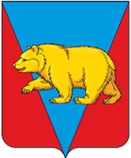 Администрация Петропавловского сельсоветаАбанского района  Красноярского краяПОСТАНОВЛЕНИЕ 00.00.2022 г.		              с. Петропавловка                                     ПроектОб утверждении программы профилактики нарушений в рамках осуществления муниципального контроля в сфере благоустройства на территории Петропавловского сельсовета Абанского района Красноярского краяВ соответствии со 44 Федерального закона от 31.07.2020 N 248-ФЗ «О государственном контроле (надзоре) и муниципальном контроле в Российской Федерации», постановлением Правительства РФ от 25.06.2021 N 990 «Об утверждении Правил разработки и утверждения контрольными (надзорными) органами программы профилактики рисков причинения вреда (ущерба) охраняемым законом ценностям», с учетом требований Положения о муниципальном контроле на автомобильном транспорте и в дорожном хозяйстве в границах населенных пунктов Петропавловского сельсовета Абанского района Красноярского края, руководствуясь ст.ст. 7, 32.1 Устава  Петропавловского сельсовета Абанского района Красноярского края,           ПОСТАНОВЛЯЮ:1. Утвердить программу профилактики нарушений в рамках осуществления муниципального контроля  в сфере благоустройства на территории Петропавловского сельсовета Абанского района Красноярского края на 2023 год.2. Постановление вступает в силу со дня его официального опубликования в печатном издании «Ведомости органов местного самоуправления Петропавловского сельсовета» и подлежит применению с 01.01.2023.3. Разместить постановление на официальном сайте администрации Абанского района abannet.ru в информационно-телекоммуникационной сети «Интернет».4.Контроль за исполнением постановления оставляю за собой.Глава Петропавловского сельсовета                                                    В.С МонидПриложение                                                                                                     к Постановлению                                                                                                 администрации                                                                                                      Петропавловского                    сельсовета                                                                                                                00.00.2022 ПроектПРОГРАММАПРОФИЛАКТИКИ НАРУШЕНИЙ В РАМКАХ ОСУЩЕСТВЛЕНИЯМУНИЦИПАЛЬНОГО КОНТРОЛЯ В СФЕРЕ БЛАГОУСТРОЙСТВА НА ТЕРРИТОРИИ ПЕТРОПАВЛОВСКОГО СЕЛЬСОВЕТА АБАНСКОГО РАЙОНА КРАСНОЯРКСОГО КРАЯ НА 2023 ГОД1. В состав Петропавловского сельсовета Абанского района Красноярского края входят шесть населенных пункта – с. Петропавловка, п. Гагарина, д. Белоглинная, д. Борки, д. Высокогородецк, д. Канарай. Численность местного населения (по фактическому проживанию) составляет 513человека (в т.ч. по населенным пунктам: с. Петропавловка - 139, п. Гагарина – 94 д. Белоглинная -  1  , д. Борки - 72, д. Высокогородецк – 124, д. Канарай - 83). На территории сельсовета имеется СДК (с. Петропавловка), библиотеки (с. Петропавловка, п. Гагарина, д. Высокогородецк) клубы (п. Гагарина, д. Борки, д. Высокогородецк и д. Канарай), магазины расположены в с. Петропавловка, и д. Высокогородецк. Учреждения культуры расположены в отдельно стоящих деревянных помещениях. Администрация Петропавловского сельсовета расположена в с. Петропавловка. В населенных пунктах с. Петропавловка, д. Борки, д. Высокогородецк, д. Канарай имеются природные водоемы (пруды). Стационарные ФАПы имеются в с. Петропавловка и д. Высокогородецк, медицинское обслуживание населения п. Гагарина, д. Борки и д. Канарай организовано приездными фельдшерами. На балансе в администрации Петропавловского сельсовета отсутствуют технические средства и автотранспорт, способный обеспечить скашивание сухой травы и вывоз сухого мусора.        2. Цели и задачи реализации программы профилактики рисков причинения вреда2.1. Целью Программы является уменьшение количества правонарушений, совершаемых хозяйствующими субъектами в сфере благоустройства  на территории Петропавловского сельсовета Абанского района Красноярского края.2.2.. Задачей Программы является создание системы профилактики правонарушений в сфере благоустройства  на территории Петропавловского сельсовета, направленной на выявление и устранение причин и условий, способствующих совершению правонарушений, правового информирования путем доведения до хозяйствующих субъектов посредством размещения на официальном сайте администрации Абанского района в сети Интернет (далее - Сайт) нормативно-правовой базы в сфере благоустройства  населенных пунктов  на территории Петропавловского сельсовета.        3. Перечень профилактических мероприятий, сроки (периодичность) их проведения.4. Показатели результативности и эффективности программы профилактики рисков причинения вредаN п/пНаименование мероприятияОтветственный исполнительСрок исполнения1Информирование.Информирование субъектов муниципального контроля о принимаемых нормативных правовых актах администрацией Петропавловского сельсовета  путем размещения в общедоступных местах, а также направление  копий нормативных правовых актов в адрес контролируемого субъекта.администрация Петропавловского сельсоветаВ день вступления в законную силу НПА2Обобщение правоприменительной практики.Подготовка и проведение общего анализа применения муниципального контроля на территории Петропавловского сельсовета с элементами проблемного анализа на основе которого  разрабатываются решения , направленные на повышение уровня эффективности такого контроля.Размещение данного анализа 
 (с содержанием статистики и элементов отчетности на официальном сайте администрации Абанского района).Глава сельсовета, специалист  администрации сельсоветаДо 1 июля года, следующего за отчетным, т.е до 01.07.2024г.3объявление предостережений.объявление предостереженийсубъектам муниципального контроля администрацией Петропавловского сельсовета  путем вручения лично, либо по средствам почтовой связи с обеспечением контроля исполнения таких предостереженийГлава сельсоветаПо мере необходимости4Консультирование.Разъяснение субъектам муниципального контроля нормы права, применяемого при осуществлении данного вида муниципального контроля, в случае необходимости такого разъяснения,  по конкретному вопросу  и проблеме требующих разрешения. Глава сельсовета, специалист  администрации сельсоветапостоянно5профилактический визит.Профилактический визит к субъектам муниципального контроля  с целью информирования его  о  действующих  правилах и порядках на прямую связанных 
с приоритетами  политики Петропавловского сельсовета, в том числе,  с учетом  интересов муниципального образования  и местных жителей.Глава сельсоветаМарт, август№ п/пКритерии результативности и эффективности программы профилактики рисков причинения вредаПоказатели результативности и эффективности программы профилактики рисков причинения вреда (%)1Количество исполненных рекомендаций и предостережений1002Количество выявленных нарушений,  допущенных  субъектами муниципального контроляНе более 53Обеспечение  исполнения Правил благоустройства , действующих на территории Петропавловского сельсовета1004Участие граждан в благоустройстве населенных пунктов (субботники, проектная деятельность) От 20% трудоспособного населения5 Повышение уровня привлекательного облика населенных пунктов сельсовета Не 50%  от общей территории населенного пункта по уборке сухого мусора и сухой травы;увеличение объектов благоустройства